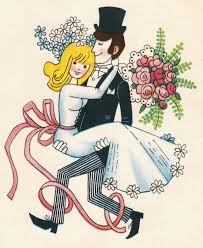 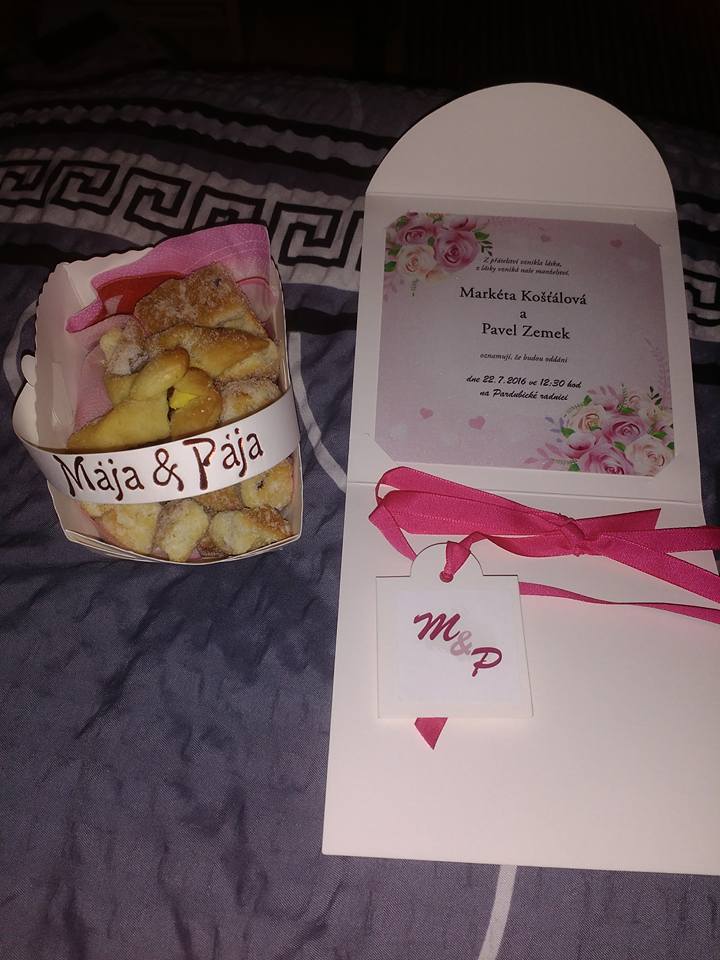          22. července 2016                                              Přestože, jsou prázdniny,                                                máme velkou událost.                                                 Naše vedoucí se vdává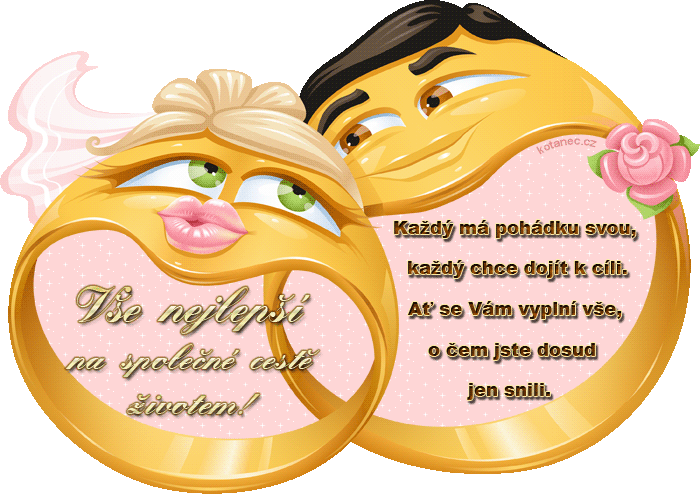                                                     a to si nedáme ujít.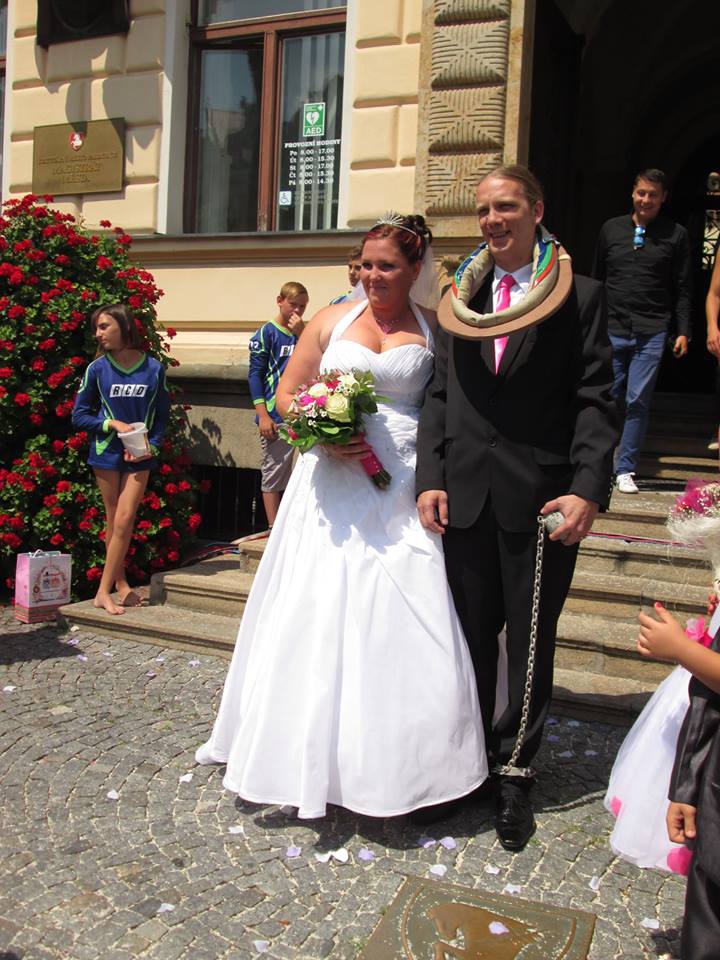 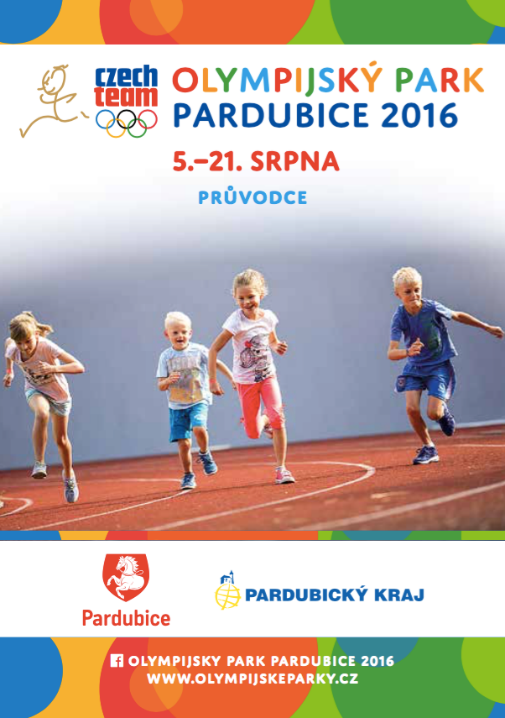 Olympijský park 11.srpna 2016 patřil i nám.Dnes jsme se tu sešli spolu s dalšími tři sbory a prezentovali pro veřejnost naši činnost.I my jsme si postupně prošli celým parkema byl to neskutečný zážitek.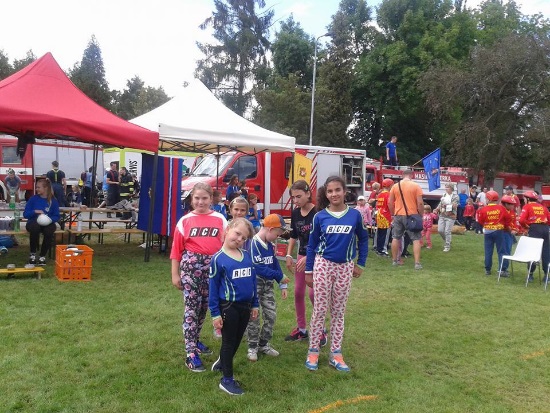 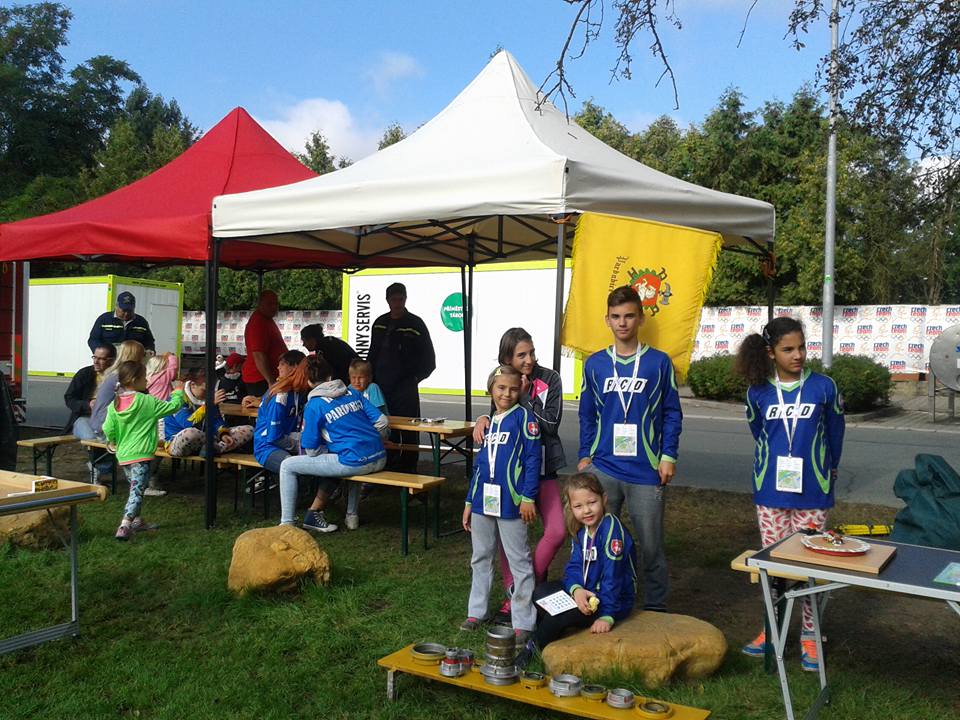 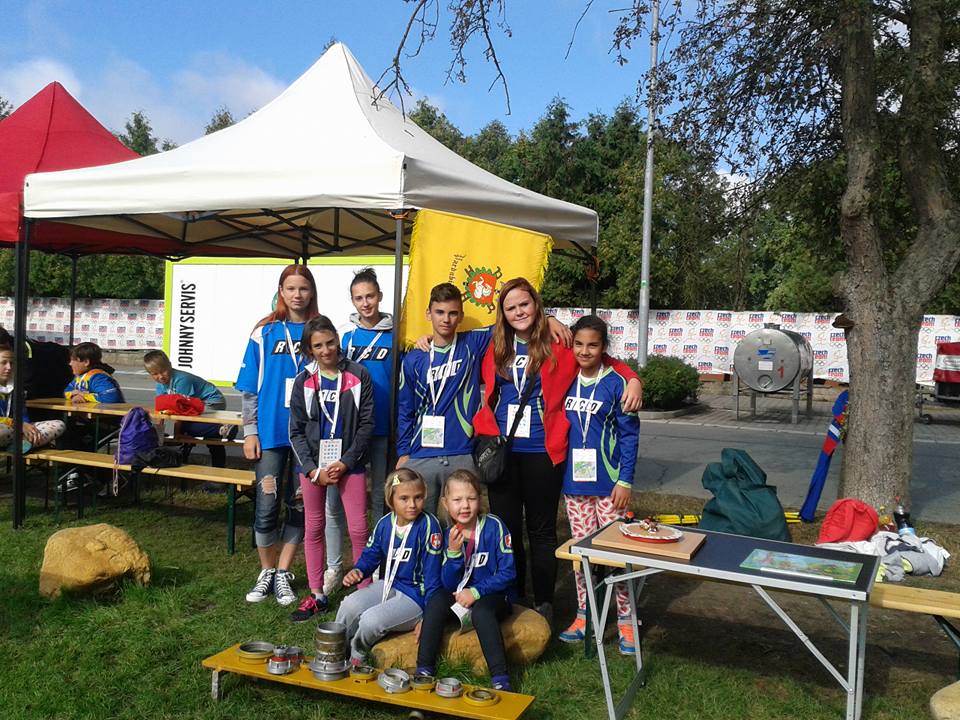 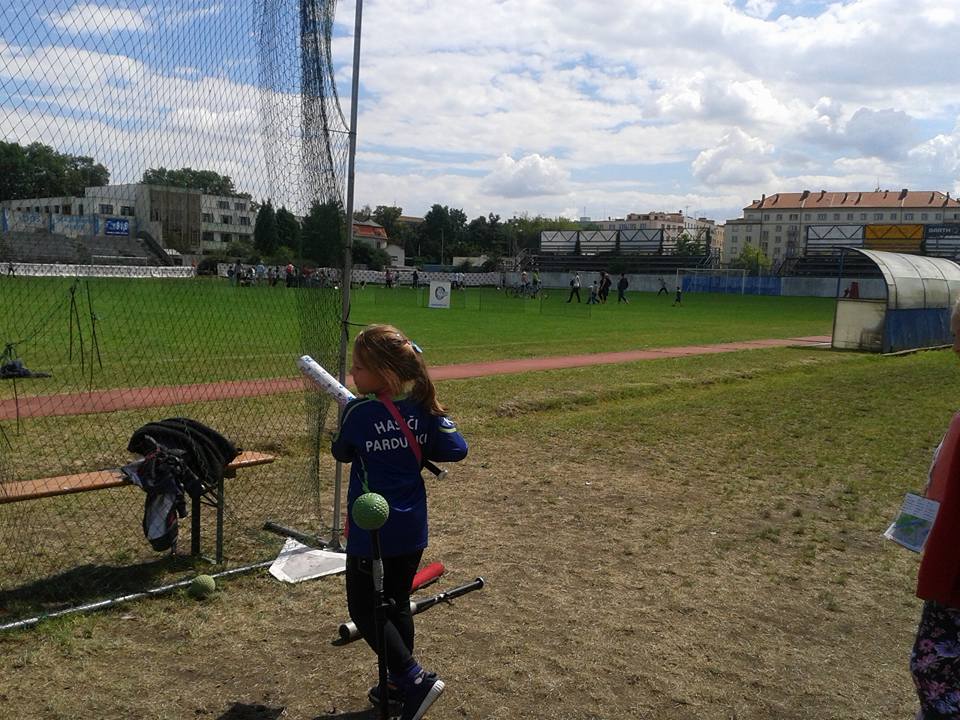 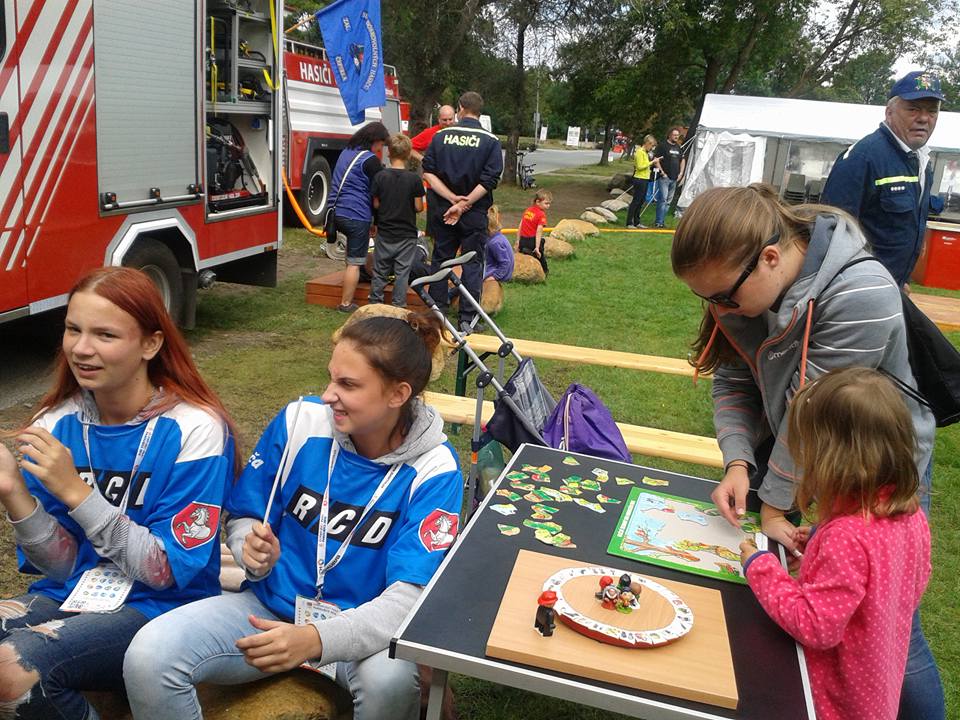 Schůzka 29.8.2016Dnes jsme se sešli ve 13 hodin a spolu s vedoucí jsme se připravily na uvítání     nového  školního roku .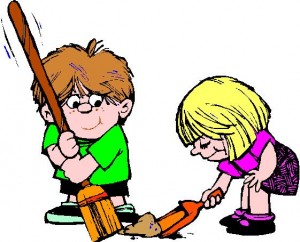           Uklidili jsme klubovnu,           vymetli pavouky, odevzdali starý papír        a připravily elektroodpad na odevzdání.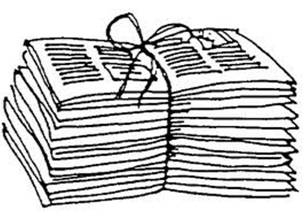 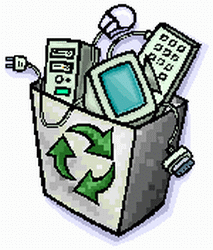 Celá mimořádná prázdninová schůzka trvala až do 17 hodin.               Účastníci: 	 Věra Hanušová				David Ježek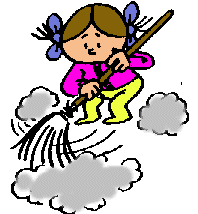 				Klára Mestlová				Adéla Mestlová     				Lila Ježková				Nela JežkováKlárka Košťálová                    vedoucí: -Vlastimil a Hana Košťálovi                                                                      9 x 4  = 36 hodin